П О С Т А Н О В Л Е Н И Еот  20.03.2017     № 278г. МайкопО внесении изменения в Порядок формирования, утверждения и ведения планов закупок товаров, работ, услуг для обеспечения муниципальных нужд муниципального образования «Город Майкоп»	В целях приведения в соответствие с действующим законодательством, п о с т а н о в л я ю:Внести изменение в Порядок формирования, утверждения и ведения планов закупок товаров, работ, услуг для обеспечения муниципальных нужд муниципального образования «Город Майкоп», утвержденный постановлением Администрации муниципального образования «Город Майкоп» от 26.08.2015 №562 «О Порядке формирования, утверждения и ведения планов закупок товаров, работ, услуг для обеспечения муниципальных нужд муниципального образования «Город Майкоп», дополнив пункт 8 подпунктом «ж» следующего содержания:«ж) возникновение иных существенных обстоятельств, предвидеть которые на дату утверждения плана закупок было невозможно.».2.Опубликовать настоящее постановление в газете «Майкопские новости» и разместить на официальном сайте Администрации муниципального образования «Город Майкоп».3.Настоящее постановление вступает в силу со дня его официального опубликования и распространяется на правоотношения, возникшие с 01.01.2017 г.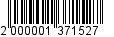 Администрация муниципального образования «Город Майкоп»Республики Адыгея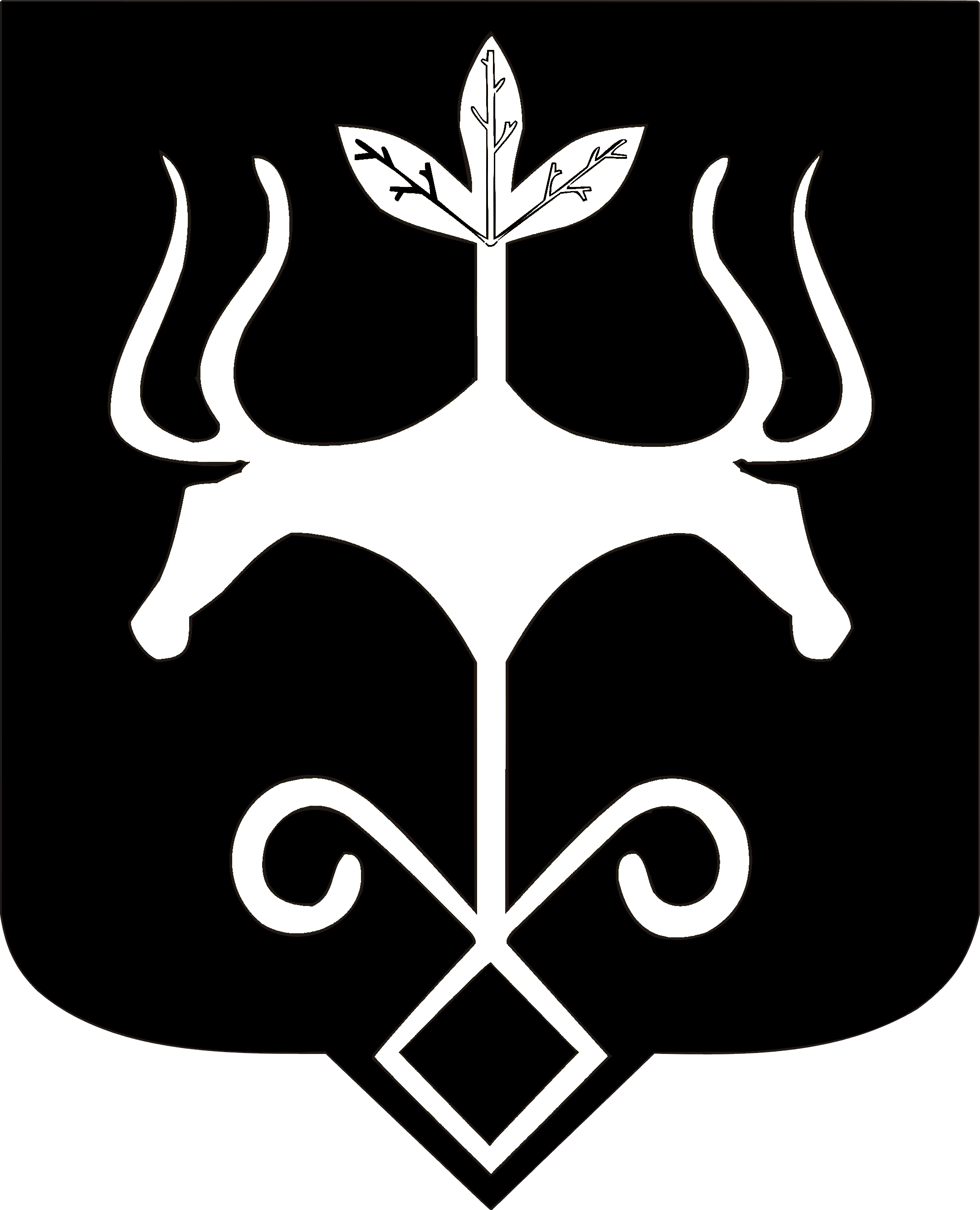 Адыгэ Республикэммуниципальнэ образованиеу
«Къалэу Мыекъуапэ» и АдминистрациеГлава муниципального образования
«Город Майкоп»А.В. Наролин